Про внесення змін до рішення Великосеверинівської сільської ради №698 від 08лютого 2019 року 	Відповідно до п. 16 ч. 1 ст. 43, та пункту 22 статті 26 Закону України «Про місцеве самоврядування в Україні», ст.ст.4,5 Закону України «Про основи соціальної захищеності інвалідів в Україні», керуючись наказом Міністерства соціальної політики України від 28.09.2015 року №964 «Про затвердження Типового положення про пункти прокату технічних та інших засобів реабілітації»та заслухавши інформацію сільського голови Левченка С.В.,СІЛЬСЬКА РАДА ВИРІШИЛА:1.Внести зміни до рішення Великосеверинівської сільської ради 
від 08лютого 2019 року № 698 «Про затвердження Програми забезпечення надання соціальних та реабілітаційних послуг особам з особливими потребами на території Великосеверинівської об’єднаної територіальної громади на 2019 – 2021 роки».2.Пункт 4 підпункт 9)викласти в наступній редакції: «Забезпечення належного виконання Постанови Кабінету Міністрів України №321 від 05.04.2012 року щодо забезпечення необхідними технічними та іншими засобами реабілітації осіб з інвалідністю, дітей з інвалідністю та інших окремих категорій населення і виплати грошової компенсації вартості за самостійно придбані технічні засоби реабілітації (відповідно до затвердженого переліку) та щорічно, при затвердженні бюджету, передбачати кошти для закупівлі (компенсації) таких засобів по мірі необхідності».3.Контроль за виконанням даного рішення покласти на заступника сільського голови з господарчих питань та охорони праці М. Кравченка.Сільський голова							С.ЛЕВЧЕНКО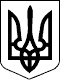 ПРОЕКТВЕЛИКОСЕВЕРИНІВСЬКА СІЛЬСЬКА РАДА
КРОПИВНИЦЬКОГО РАЙОНУ КІРОВОГРАДСЬКОЇ ОБЛАСТІТРИДЦЯТЬ ПЕРША СЕСІЯ ВОСЬМОГО СКЛИКАННЯРІШЕННЯвід «      »  квітня  2019 року                                                                          №с.Велика Северинка